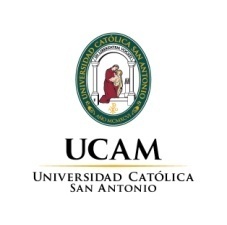 International Staff WeekUniversidad Católica San Antonio de Murcia29 May – 2 June 2017Practical InformationUCAM looks forward to welcome you to its International Staff Week from Monday 29th of May to Friday 2nd of June 2017.  Please see below for information on registering for the International Week, accommodation booking arrangements and other practical arrangements, including local transport.RegistrationPlease complete the attached registration form and email it no later than Friday, 10th March to:lmeijer@ucam.eduAccommodationIn the attachment you will find information about hotels that offer special rates to UCAM guests. If you wish to stay in any of these hotels, please let me know (lmeijer@ucam.edu) so we can make the reservation for you at this special rate.Funding Your Attendance at the UCAM International Staff WeekDelegates attending the International Staff Week should be able to obtain Erasmus funding from their sending institutions, either from “OM” – Organisation of Mobility funding, or Erasmus Staff Training grants.  Costs covered by UCAMThe following costs will be covered by UCAM:Lunches on Monday/Tuesday/WednesdayCoach transfer to and from UCAM’s Cartagena campus Boat Tour in CartagenaGuided City Tour in MurciaWelcome packsCosts which delegates will need to cover (i.e., not covered by UCAM)All other costs not specified in the list above, including:Evening meal costs on all eveningsTransport to and from airport / rail or bus station on arrival and departure daysCommuting costs between hotel and  UCAM CampusTransport and ConnectionsGetting to MurciaPlease check our website for more information:  http://international.ucam.edu/student-life/how-to-get-to-ucamGetting from Murcia to UCAMPlease c heck the information on our website:http://international.ucam.edu/student-life/how-to-get-to-ucam/murcia-ucamOther Useful InformationBanking/Currency:  The currency in Spain is the Euro.  There is a bank on the UCAM campus, as well as cash points available.Climate/ClothingIn Murcia we enjoy a Mediterranean climate with an average temperature in the month of May of 20 degrees, and maximums around 28 degrees.  However evenings and morning are still chilly in May so please bring some jacket and sweater also.  Occasionally there can be a rainy day in May, so don’t forget to bring some umbrella or waterproof jacket.Health InsuranceWe hope that you won’t need to use it, but please ensure that you bring your European Health Insurance Card with you, and check that it will be valid for the period of time you will be in Spain.Tourist Information:http://www.murciaturistica.es/http://international.ucam.edu/student-life/murcia-mediterranean